Solid or Liquid?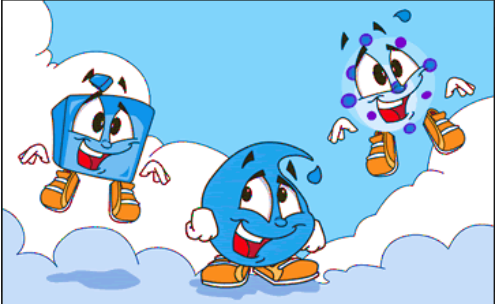 Test the substances listed below and decide if they are a solid or a liquid. Tick the appropriate box and give reasons for your answer.Why not add some of your own?SubstanceSolidLiquidUnsureReasonSandCornflourOobleckWhipped creamHoneyPlaydoughWhipped egg whitesToothpaste